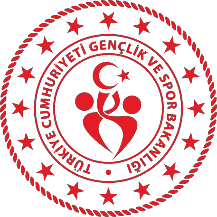 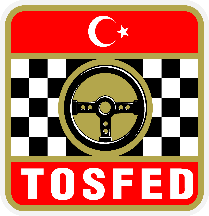 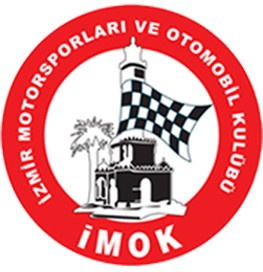  MEHMET SARIDUMAN    TIRMANMA YARIŞI13/14 TEMMUZ 2019EK KURALLARTOSFED ONAYNO	: 2019/ 260619 - KT Y . 0 1 TOSFEDONAYTARİHİ	: 26 Haziran 2019PROGRAMORGANİZASYONYarışmanın TarifiAdresler, Resmi İlan Yerleri ve Yarış MerkeziOrganizasyon KomitesiOnur KomitesiYarışma GörevlileriGENEL HÜKÜMLERGeçerlilikTanımKatılabilir OtomobillerKatılabilir Yarışmacı ve SürücülerKayıt Formu ve KayıtlarKayıt Ücreti veSigortaReklamlar ve Yarışma Numaralarıİdari ve TeknikKontrolParkur Üzerinde Alınacak TedbirlerYARIŞMA KURALLARI VEYARIŞMANIN AKIŞIEkiplerYarışma Numaraları ve Start SıralamasıZaman KarneleriBayraklarBrifingServis Alanı ve TamiratAntrenman, Sıralama ve Start, Yarış Dışı KalmaFiniş, Kapalı Park ve Son Teknik KontrolCezalarİtirazlar veTemyizOrganizasyon ile ilgili KurallarEk kuralların Yorumu ve UygulanmasıÖdüller Ve ÖdülTöreniPARKUR HARİTASIANTRENMAN ÇIKIŞLARI14 Temmuz 2019Pazar	1.Çıkış	10:45–11:452.Çıkış	12:15–13:15(Her yarışmacının 2 kez çıkış hakkı vardır. Kask ve Tulum mecburidir.) START KAPALI PARK14Temmuz2019PazarYARIŞMANIN STARTI14:0014 Temmuz 2019 Pazar	1. Çıkış	14:302. Çıkış	16:003. Çıkış	17:30YARIŞMANIN FİNİŞİ14 Temmuz 2019 Pazar	Sancaklı Köyü (SA)	18:30SON TEKNİK KONTROL14 Temmuz 2019 Pazar	Sancaklı Köyü (SA)	18:45SON KOMİSERLER KURULU TOPLANTISI14 Temmuz 2019 Pazar	Sancaklı Köyü (SA)	19:00GEÇİCİ NETİCELERİN İLANI14 Temmuz 2019 Pazar	Sancaklı Köyü (SA)	19:15KESİN NETİCELERİN İLANI14 Temmuz 2019 Pazar	Sancaklı Köyü (SA)	19:45ÖDÜL TÖRENİ14 Temmuz 2019 Pazar	Sancaklı Köyü (SA)	20:00ORGANİZASYONYARIŞMANIN TARİFİBu yarışma FIA Kuralları, Uluslararası Spor Yasası (CSI) ve ekleri, FIA Bölgesel Ralli Şampiyonaları Sportif Yönetmeliği, TOSFED Ulusal Spor Kuralları, Yönetmelikleri ve bu Ek Kurallar Kitabı uyarınca düzenlenmektedir.Bu Ek Kurallar Kitabında yapılacak olan modifikasyonlar, düzeltmeler ve/veya değişiklikler ancak, Organizatör (İMOK) veya Yarışma Komiserleri tarafından yayınlanacak numaralı, tarihli ve saatli bültenlerleyapılabilir.Bu Ek Kurallar Kitabı içindeki bazı maddelerle ilgili olarak ek ve detaylı bilgiler www.imok.org.tr adresinde yayınlanacaktır.2019 TOSFED ULUSAL TIRMANMA KURALLARI www.tosfed.org.tr internet adresinden temin edilebilir.YarışmanınAdı	:İMOK MEHMET SARIDUMAN TIRMANMA YARIŞIYarışmanınYeri	: SANCAKLI KÖYÜ – KARŞIYAKA / İZMİRYarışmanın Tarihi	: 13 – 14 Temmuz 2019Organizatör Kulüp	: İMOK – İzmir Motorsporları ve Otomobil Kulübü Ulusal Spor Otoritesi	: TOSFED-TürkiyeOtomobil Sporları Federasyonu TOSFED onay numarası	: 2019/260619-KTY.01TOSFEDonayTarihi	: 26 Haziran 2019ADRES,RESMİİLANYERLERİVEYARIŞMERKEZİYARIŞMA SEKRETERLİĞİ 12 Temmuz 2019 Cuma Gününe KadarİMOK – İzmir Motorsporları ve Otomobil KulübüAlsancak Mah. 1456 Sok. No:10 D:701 Alsancak Konak / İZMİRTel : (532) 724 80 55Faks : (232) 342 50 09 E-mail : bilgi@imok.org.trİDARİ VETEKNİK KONTROL	 13 Temmuz 2019 CumartesiYer	: BOTSO-ARGE : Bornova Oto Tamircileri ve Sanatkarları Odası Uygulamalı Eğitim ve Teklonoji MerkeziKazımdirik Mah. 412 sok. No 31 3.Sanayi Sitesi Bornova - İzmirSaat	: 12:30 -16:00MobilTel.	: 0 (532) 724 80 55SEKRETERYA-SERVİSALANI-TIRMANMAPARKURU14 Temmuz 2019PazarYer	: Sancaklı Köyü – KarşıyakaSaat	: 08:30 –20:30MobilTel.	: 0 (532) 724 80 55ORGANİZASYON KOMİTESİErkan YANIKOĞLU	İMOK Yönetim Kurulu BaşkanıH. Tezcan BAŞAR	Yarışma DirektörüNazmi DORUK	Yarışma DirektörVekiliİlker YILMAZ	Yarışma DirektörYardımcısıOğuz ENEZ	Servis Alanı SorumlusuONUR KOMİTESİSn.Ali Rıza ÇALIŞIR	Karşıyaka KaymakamıSn.Cemil TUGAY	Karşıyaka BelediyeBaşkanıSn.ErenÜÇLERTOPRAĞI	TOSFED BaşkanıSn.Ahmet KARAMAN	Karşıyaka İlçe Jandarma KomutanıYARIŞMA GÖREVLİLERİSpor KomiserleriBaşkanı	: Levent AKDİL	(TOSFED)Spor Komiseri	: Beliz AKTAN	(TOSFED)Spor KomiseriKomiserler Kurulu Sekreteri: Haldun KARAKOÇ: Ali ATA(İMOK)TOSFED Gözlemcisi Yarışma DirektörüYarışma Direktör Vekili Yarışma Direktör Yrd.YarışmaDirektörYrd.(Güvenlik) Yarışma GenelSekreteri: Levent AKDİL: H. Tezcan BAŞAR: Nazmi DORUK: İlker YILMAZ: Sencan KIRIKKAYA:Yücel YAZICI(TOSFED)Yarışmacılarlaİlişkiler	: Can ERKSAP 0 (532) 292 18 93GENEL HÜKÜMLERGEÇERLİLİKİMOK MEHMET SARIDUMAN TIRMANMA YARIŞI, 2019 İMOK Tırmanma Kupasına 1 (bir) katsayı üzerinden puanvermektedir.TANIMYarışınToplamMesafesi	: 11,70kmParkurmesafesi	: 3,90kmParkurgenişliği	: 8 mtÇıkışsayısı	: 3 (Üç)İrtifafarkı	: 226 mtOrtalama Eğim	: 7,4 %Zemin	: AsfaltParkurunyeri	: Sancaklı Köyü/KARŞIYAKAKATILABİLİROTOMOBİLLER(ULUSALVEMAHALLİ) KATEGORİ 1FIAJEki Madde 255’e uygun, (1400cc.’yekadarGrupAveKitCar)otomobiller,FIAJEkiMadde254’euygunSınıf9(1401-1600cc.arasıGrupNveR1B)ve (1400cc’ye kadar Grup N ve R1A) otomobiller,TOSFEDHistoricRalliKategori1(1600cckadar)otomobiller. KATEGORİ 2FIAJEkiMadde255’euygun,(1600ccyekadarGrupA)otomobiller.FIAJEki Madde254 ve255‘ euygun  (1600cc–2000cc.arasıGrupN,A)otomobiller.TOSFED Historic Ralli Kategori 2 (1600cc. – 2000cc. Arası)otomobillerTürkiye Pist Şampiyonası SP Grup (Ağırlık şartları dahil) otomobiller.KATEGORİ 3:FIAJEkiMadde254ve255‘euygun(Super1600,R2,R3,R3T,R3D)otomobiller,FIAJEkiMadde255’euygun(2000cc.yekadarKitCar)otomobiller,Türkiye Pist Şampiyonası Süper Grup (Ağırlık şartları dahil) Otomobiller.KATEGORİ 4:FIAJEkiMadde254’euygun(2000cc.üstüGrupNveR4)otomobillerFIAJ Eki Madde 255 ve 261’e uygun (R5)otomobiller.FIA J Eki Madde 255 ve 255A’ya uygun (S2000, 1.6T motor ve 30mm. restriktör)otomobiller,TürkiyePistŞampiyonasıMaxiGrup(ağırlıkşartlarıdahil)otomobiller.TOSFED Teknik Pasaport onayı ile prototip , profil şase, özel üretim yapısındaki araçlar. Bu araçlarda otomobil bütünlüğü korumak ve güvenlik kurallarına bağlı kalmak şartı ile gövde üzerinde değişiklik yapılabilir. Motor hacimlerine göre olması gereken minimum ağırlıklar için FIA J Eki Madde 255 / Madde 4.1’de yer alan “Diğer Yarışlarda Grup A” listesi referansolarakalınacaktır.Prototip, profil şase, özel üretim otomobil yapısındaki araçlar. Bu araçlarda otomobil bütünlüğünü korumak ve güvenlik kurallarına bağlı kalmak şartı ile gövde üzerinde değişiklik yapılabilir. Motor hacimlarine göre olması gereken minimum ağırlıklar için FIA J Eki Madde 255 / Madde 4.1’de yer alan “Diğer Yarışlarda Grup A” listesireferansolarak alınacaktır.Araçlarda motor hacimlerine göre ağırlık için minimum değer FIA J ekinde belirtilen “Madde 255, Madde 4.1 Diğer Yarışmalar" listesi geçerlidir. Örnek Liste;1601 cm3’den 2000 cm3’e kadar 930 kg.2001 cm3’den 2500 cm3’e kadar 1030kg.2501 cm3’den 3000 cm3’e kadar 1110kg.3001 cm3’den 3500 cm3’e kadar 1200kg.3501 cm3’den 4000 cm3’e kadar 1280kg.4001 cm3’den 4500 cm3’e kadar 1370kg.Sürücüler bir üst kategoriye kayıt yaptırabilir. Ancak sezon sonuna kadar geçtiği bu kategoriyi değiştiremez.Önemli Not: Teknik Kontrol delegesinin önerisi üzerine, Komiserler Kurulu gerekli gördüğü hallerdeotomobili bir üstkategoriye alabilir.KATILABİLİRYARIŞMACIVESÜRÜCÜLER2019 sezonu için geçerli TOSFED Yarışmacı, Marka, Takım ve Sürücü lisansına sahip gerçek ve tüzel kişiler yarışmalara kayıt yaptırabilirler.Gerçek Yarışmacı	:Yarış otomobili, Pilot tarafından yarışa kayıt ettirilir.TüzelYarışmacı	: Yarış otomobili, yarışmacı lisansına haiz olan birtakım veyatüzelkişiliktarafındanyarışakayıtettirilir.Organizasyon komitesi herhangi bir kaydı ASN onayı almak ve gerekçelerini belirtmek şartıyla reddetme hakkına sahiptir.KAYIT FORMU VE KAYITLARİMOK KARŞIYAKA TIRMANMA YARIŞI’na kayıt yaptırmak isteyen 2019 sezonu için geçerli TOSFED ihtisas lisansına sahip yarışmacılar, www.imok.org.tr adresinde yer alan kayıt formunu tam doldurarak, (özellikle servis alanı ve teknikkontrolileilgiliyetkilikişiyide belirterek)kayıtücretive sigorta bedelini ödediğini gösteren dekont ile birlikte, en geç 08 Temmuz 2019 Pazartesi günü saat 15:00’ a kadar aşağıda belirtilen yarışma sekretaryasına e-mail veya faks yolu ile ulaştırmalıdırlar. Bu tarihten sonra veya gerekli ödemeler gerçekleştirilmeden yapılacak kayıt müracaatları hiçbir şekilde kabul edilmez.Yarışmacının, sürücü dışında bir tüzel kişilik olması halinde, kayıt formu ile beraber yarışmacı lisansının fotokopisi de gönderilmelidir. Eğer kayıt faksla veya e-mail ile yapıldıysa, kayıt formunun orijinali en geç idari kontrole kadar sekretaryaya iletilmelidir.SEKRETARYAİMOK – İzmir Motorsporları ve Otomobil KulübüAlsancak Mah. 1456 Sok. No:10 D:701 Alsancak Konak / İZMİRTel : (532) 724 80 55Faks : (232) 342 50 09 E-mail : bilgi@imok.org.trOrganizatör kayıt listesini, asgari müddetlere uygun olarak ilan etmek ve bir kopyasını,TOSFED’e faks ile göndermek zorundadır.KAYIT ÜCRETİ VE SİGORTAKAYITÜCRETİ  BANKA BİLGİLERİİMOK BANKA BİLGİLERİ: Ödemeler aşağıdaki banka hesabına banka transferi yoluyla gerçekleşecektir.Banka Denizbank Pınarbaşı ŞubesiHesap Adı İzmir Motorsporlar ve Otomobil Kulubü Derneği Hesap No 9701 – 15425686 – 351IBAN No TR38 0013 4000 0154 2568 6000 01Kayıtücretleri TOSFED tarafındanaçıklanmışlimitleriaşamaz.Yarışmacı veya sürücülere dağıtılacak doküman tutarları kayıt ücretinin içindedir.Kayıtücreti bankahavalesiyoluile kayıt kapama tarihi vesaatine kadar ödenecektir.Bankahavalesiyapıldığıtakdirde,havale dekontukayıt formuile birlikte ibraz edilecektir.Kayıt ücreti ödemeyen yarışmacıların kaydı kabuledilmeyecektir.GİRİŞ ÜCRETLERİ AŞAĞIDAKİ HALLERDE  TAM  OLARAK  İADE EDİLİR.Kaydı kabul edilmeyen yarışmacı adaylarına,Yarışmanın yapılamamasıhalinde,Yarışmaya kayıt yaptırıp kayıtların kapanma tarihinden önce kaydını geri çeken yarışmacılara, kayıt ücretinin yarısı iade edilir.İlk Teknik Kontrole girip geçemeyen ve Teknik Kontrolde ya da sonrasında çekilme kararı alan yarışmacılara, kayıt yaptırdığı halde yarışmaya katılamayan yarışmacıların kayıt ücreti iadesi yapılamaz.SİGORTATRAFİK SİGORTASIYarışmaya katılan tüm yarışmacıların katıldıkları otolarına T. C. Trafik Kanunu hükümlerine göre mali mesuliyet sigortası yaptırmaları gerekir. Bu sigortanın yaptırılmış ve primlerinin ödenmiş olması gerekir.Yarışmacılar,sigortalarınıidarikontrollersırasındaibrazetmekzorundadırlar.ÜÇÜNCÜŞAHISLARAKARŞISİGORTAOrganizatör tarafından yaptırılacak ilave sigorta, sadece yarışmacıların üçüncü şahıslara veya üçüncü şahıslara ait mallara verecekleri hasarları yasal azami limitler “TOSFED 2019 Yarışma Ek Düzenlemeleri Madde 2 Azami Teminat Limitleri” dahilindekapsar.Sigortabedeli120.-₺(YüzyirmiTürkLirası)kayıt ücretine ilavetenayrıcaödenir.AZAMİ TEMİNAT LİMİTLERİ:BedeniŞahısBaşına(Sakatlanma/Ölüm)	360.000.-₺BedeniKazaBaşına(Sakatlanma/Ölüm)	1.800.000.-₺ MaddiAraçBaşına(AraçBaşına)		36.000.-₺MaddiKazaBaşına(AraçBaşına)	66.000.-₺İMOK tarafından yaptırılan sigortanın geçerliliği yarışmanın startı ile başlar ve yarışma sonunda, ekibinyarışmayıkesinolarakterketmesiveyaihraçedilmesi durumundasonaerer.Normaletaplar için, yarışan araçlar yarışmacı tarafından sigorta ettirilmelidir. Bu konuda İNOK’ nün hiçbir sorumluluğuyoktur.Kayıt ücreti ve Sigorta bedeli ödememiş yarışmacılara start verilmez.SORUMLULUK BEYANIİMOK, yarışmacının hileli hareket ettiğini, yarışmanın kuralları ve yönetmeliklerine ya da o ülkedeki yasalara karşı geldiğini tespit etmesi durumunda yarışmacıya verdiği teminatı ret edebilir.Her ne kadar İMOK tarafından verilen plakaları taşısalar dahi, servis araçları ve bu araçların ekipleri yarışmaya katılan araçlar olarak görülmeyecektir. Bu nedenle yarışmanın sigortası tarafından koruma altına alınmayan bu araçlara ait tüm sorumluluk ve riskler, araçların sahiplerine aittir.REKLAMLAR veYARIŞMANUMARALARIYarışmacılar aşağıda belirtilen şartlara uymak şartıyla otomobillerinin üzerinde her türlü reklamı taşıyabilirler:T.C.Kanunlarınaveilgilibranşınuluslararasıkurallarauygunolarak;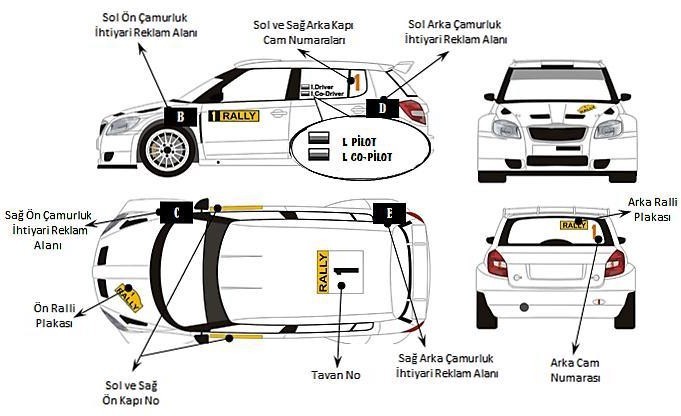 Suç ve Hakaret oluşturmayan,Politik veya dini nitelik taşımayan,Alkollü İçecek veya Tütün reklamı içermeyen,Ekibincamlardangörüşleriniengellemeyecekşekilde.Kapıplakasının10cm.civarına,otomobilingenelrenkşemasıdışında herhangi bir işaret yerleştirilemez.Organizatörün kapı numaraları ve yarışma plakaları üzerindeki mecburi reklâmları reddedilemez.Organizatör tarafından teklif edilen İhtiyari Reklâmları (ön ve arka çamurluklarda 15x25 cm) kabul eden yarışmacılar, ek kurallardareklamlarlailgiliolarakbelirtilenalanlarıbureklamlaraayırmalıveboş bırakmalıdırlar.Verilen	reklam	malzemeleri,	yarışmacılar	tarafından	modifiye edilemez.Organizatör sponsorunun; otomobil markası, lastik markası veya yakıt ve yağ türevleri ile ilgili bir firma olması halinde; yarışmacı, sponsoruna rakip olması nedeniyle organizatörün ihtiyari reklâmlarını ret edebilir. Bu durumda Reklamsız kayıt ücreti ödenmez.A) TBAB) TBAC) TBAD) TBAİDARİ VE TEKNİK KONTROLİdari kontroller esnasında yarışmacılara yarışma numaraları ile birlikte ek kurallarda belirtilen dokümantasyon ve varsa ihtiyari reklamlar dağıtılır. Sürücüler parkura tüm yarışma numaraları ve ihtiyari reklamlar takılmış olarakkatılırlar.Yarışmacılar, idari kontrolde otomobillerinin kategorilerinin yanı sıra hangi gruptan olduklarını beyan etmek zorundadır. Örnek;(PistMaxi Grup gibi).Teknik kontrol serbest antrenmanların başlamasından önce, yarışma yönetmeliğinin program kısmında detayları verilen yerde ve kategorilere ayrılan zaman dilimleri içinde yapılmalıdır.Komiserler Kurulu’nca geçerli kabul edilmeyen sebeplerle teknik kontrole geç gelen yarışmacılar yarışmaya alınmazlar.Tırmanma yarışmalarına katılacak tüm N ve A grubu otomobillere sahip yarışmacılar homologasyon fişlerini orijinal veya fotokopi olarak teknik kontrol esnasında ibraz etmek mecburiyetindedir. Ancak TOSFED onaysız fotokopi homologasyon fişleri orijinalolarakkabuledilmezler.Orijinal veya TOSFED onaylı fotokopi homolagasyon fişini ibraz edemeyen sürücüler otomobilleriyle ilgili olarak itiraza maruz kaldıkları takdirde hak iddia edemezler.Homologasyonu olmayan otomobil sınıfında 2019 Grup H Teknik Kuralları 1.2.’ye göre yarışansürücülerTOSFEDtarafındanonaylıteknikpasaportlarının	orijinal	teknik	kontrol	esnasında	ibraz	etmek mecburiyetindedirler.Yarışmacı ve sürücünün aynı olmadığı hallerde yarışmacı tüzel veya özel kişiliğe sahip olsa dahi yarışmalarda kendisini temsil edecek temsilcisine her sezonun başına yazılı yetki belgesi vermesi mecburidir. Aksi takdirde yapılan itiraz ve yorumlar dikkate alınmayacaktır.İDARİ KONTROLDE ARANACAK BELGELER:Yarışmacı ve Sürücü Lisansları,Eksiksizdoldurulmuş KayıtFormunun ıslak imzalı aslı,Kayıt parası ödendi belgesi (Banka Dekontu),YarışotomobilininruhsatıveyaATAkarnesiveyagümrükizinbelgesiile ücreti ödenmiş geçerli sigorta poliçeleri,FIA veya TOSFED onaylı Homologasyon fişi,Eğer araç sahibi ve yarışmacı farklıysa araç sahibinin ıslak imzalı muvafaktnamesi,TOSFEDveFIAyönetmeliklerindebelirtilendiğerbelgeler,Yarış otomobili reklam kabul veya ret şartıYARIŞMA ÖNCESİ TEKNİK KONTROL:Otomobilleri teknik ve güvenlik önlemleri ile ulusal Trafik kanun ve kurallarına uygunluğuOtomobillerinmarkamodelvediğerözelliklerininbeyanedilengrupve sınıflara uygunluğuTOSFEDveFIAyönetmeliklerindebelirtilendiğerkonular.PARKURÜZERİNDEALINACAKOLANTEDBİRLERGüzergâh üzerinde seyircinin yoğun olmasının beklendiği noktalara ikişer adet bayraklı görevli konulacaktır.Parkurun süratli bölümlerinin sonlarına, yani otoların savrulabileceği viraj sonlarına kesinlikle seyirci alınmayacaktır.İMOK, yarışma ve antrenman esnasında aşağıdaki emniyet teçhizatını hazır bulunduracaktır:1 adet ambulans, (start noktasında duracak)1 adet itfaiye veya yangın aracı (içinde minimum 70 kg toz yangınsöndürücü veuzmanpersonelbulunacak),Yeterli miktarda manuel yangın söndürücü,1 adet otokurtarıcı.Tüm emniyet tedbirlerinin kusursuz sağlanabilmesi için yeterli miktarda telsiz cihazı bulundurulacak ve her otomobilin finişe geldiği teyit edilecektir.Madde 4.4’te belirtilen bayraklar ile donatılmış, miktar ve yerleri ek kurallar şemasında açıkça belirtilmiş yeterli miktarda bayrak gözetmeni bulundurulacaktır. Gözetmenlerin görev noktaları net görülecek nitelikte olacaktır.2 güvenlik otomobili starttan 10 ve 5 dakika önce parkuru ve özellikle seyirci güvenliğini kontrol edecek, gerekli uyarıları yapacak ve yarışma direktörüne telsiz ile bilgi verecektir.Start,finişveparkurortasındabirnoktailetelsizbağlantısıkurulacaktır.           4.YARIŞMA KURALLARI VEYARIŞMANIN AKIŞIEKİPLERYarışmaesnasındaotomobilde teksürücübulunacaktır.Aynı otomobille birden fazla sürücü yarışamayacağı gibi bir sürücü birden fazla otomobille yarışamaz.YARIŞMANUMARALARIVESTARTSIRALAMASIYARIŞMA NUMARALARIHerkategorininilknumarası(11–31–51–71),ilgilikategoridebirönceki sezon şampiyonolmuşsürücüyeverilecektir.START SIRALAMASIStartsıralaması,kategorileregöre,Kategori1–2–3–4şeklindeolacaktır.ZAMAN KARNELERİGözetmenler tarafından tutulacaktır. Zaman karnelerinde her çıkışın azami süresi belirtilecektir. Ancak zaman karneleri, normal etap kaydı yapılması amacıyla kullanılamaz.BAYRAKLARDerhal durunuz.Hatalı start için kullanılır. Startçizgisindenenfazla50m.sonrauygulanmalıdır.Tehlike var, yavaşlayın.BRİFİNGGörevliler ile Brifing : Yarışma direktörü tarafından yapılır ve Komiserler Kurulu davet edilir. Gözetmenler, Güvenlik Sorumlusu, Teknik Kontrol görevlileri, yarışma doktoru, yarışmacılarla ilişkiler sorumlusu ve güvenlik sorumlularının da katılması gerekir. Yarışma hakkında kısaca bilgi verilip,ilkyardımveacilyardım konusunda gerekli teknik bilgiler verilir.Yarışmacılar ile Brifing : Yarışma Direktörü tarafından gerekli görüldüğü hallerde yapılır ve sürücülerin katılımı mecburidir. Programın işleyişi ve genel kurallar hakkında bilgi verilir. Sürücülerin brifinge katılmaması durumunda, Komiserler Kurulu tarafından katılmaya sürücüyeparacezasıverilir.SERVİS ALANI VE TAMİRATServis alanı Yarışın Finiş bölgesinde yer alacaktır. Yeterli büyüklükte olacak ve tüm yarışmacılar bakımlarını bu servis alanı içinde yapacaklardır.Herbirçıkışiçin,çıkışıntamamlanmasınınardındanyarışankategorinin ilk aracından son aracına kadar araçlarkapalıparkta kalacak,çıkıştamamlandığındasonaracınkapalıparkalanınagirmesiilearaçlartoplu halde servis alanına alınacaktır.Servis alanında her araç için karne/föy ile zaman tutulması sağlanacaktır.Kapalı parka erken giriş serbesttir.Servis alanı ve kapalı park giriş-çıkışları, gözetmenler tarafından zaman kontrol noktası esaslarına göre kontrol edilecektir.Servis süresi her yarışmacı için maksimum 30 (Otuz) dakikadır. Sürücüler 30 (otuz) dakikalık servissüresibitmedenönce,cezaalmadan,servis alanından erken çıkış yapabilirler.30 (otuz) dakikalık servis süresinin ardından, yarışmacıların servis alanı çıkışında, en fazla 15 (on beş) dakika geç kalma hakları vardır. Geç kalınan her dakika veya dakika parçası için, bir sonraki çıkışta 5(beş) saniye zaman cezası uygulanır.Servis alanı çıkışında 15 dakikadan daha fazla geç kalınması, ihraç sebebidir.Çıkışı tamamlayan yarışmacılar; servis alanında servis alacak, verilen sürenin sonundaysa starta gidiş için bekleme alanına gireceklerdir. Bu durumda otomobiller, görevliler eşliğinde ve konvoy halinde starta döneceklerdir.ANTRENMAN,SIRALAMAVESTART,YARIŞDIŞIKALMAANTRENMANGüzergâh program gereği antrenmanlara açık olacak ve duyurular yapılmak suretiyle önlem alınacaktır.Yolunkapatılmasaatleriprogram kısmındabelirtilmiştir.Yarışma parkurunun ilan edilmesinden itibaren parkurda program dışı antrenman yapılmasıyasaktır.Antrenman sırasında 2019 TOSFED Ulusal Tırmanma Kuralları Madde 22 ve 24’deki tüm emniyet tedbirleri alınması koşulu ile ikinci bir kişi otomobile alınabilir.İlgili yarışmanın parkur ilanından sonra, yarış aracıyla parkurda program dışı antrenman yapılması yasaktır. Bu ihlalin tespiti halinde yarışma kurallarında belirtilen para cezası dışında lisans iptaline kadar ceza verilebilir.Antrenmanakatılmayansürücüler, kendikategorilerininen arkasında sıralanırlar.Ekipler antrenman sırasında organizatör temsilcisi tarafından gösterilen yönün tersinde otomobil kullanamazlar.SIRALAMA  VESTARTYarışmacılar 3 (Üç) çıkış yapacaklardır.Startsıralamasıkategorileregöre1–2–3–4şeklindeolacaktır.Otomobillerin start aralıkları 1 dk. kategoriler arası ise 2 dk. olacaktır.İlan edilen start listesindeki zamanına göre startta geç gelen sürücülere geç kaldıkları dakikabaşına5sn.zamancezasıverilecektir.Start mahallinde, sürücülerin kendi start zamanlarından 2 (iki) dakika öncesine kadar, mekanikler yardımı ile lastik ısıtmaları ve lastik değiştirmeleri serbesttir.Her Çıkış için belirlenmiş azami süre 10 (on) dakikadır. Bu süre sonunda parkuru tamamlayamayansürücülerihraçedilecektir.Startı takip eden 20 sn. içinde start mahallini terk edemeyen otomobiller yarışmadan ihraçedilecektir.Hatalı start aldığı belirlenen sürücüler durdurularak yenidenstart verilecektir.Hatalı start alan sürücünün durdurulması 50 mt. ileriye (Siyah) bayrak gözetmeni konulacak, hatalı startın tespit edilmesi durumunda bu gözetmen (Siyah) bayrak sallayacaktır, hatalı start alan sürücü, start noktasınadönerekyenidenstartalabilir.Sürücünün Siyah bayrağı görmeyerek devam etmesi halinde sürücüye o çıkışiçin1dk.zamancezasıilaveedilecektir.Yarışmanın tüm süreci içinde iki kez hatalı start alan sürücüler yarışmadan ihraç edilirler.Sürücülerin parkur içerisinde kendi imkânları ile dahi olsa tamirat yapmaları yasaktır.Dışardan yardım almak suretiyle otomobilleri iterek çalıştıramazlar. Aksine hareket edenler ihraç edilirler.YARIŞ DIŞIKALMAHer yarışmacı, en az 42x29.7 cm boyutlarında (A3 Kâğıt) önünde kırmızı renkli “SOS” işareti, arkasında ise yeşil renkli “OK” işareti bulunan bir işareti (karton, tabela vb.) araçta taşımalıdır.Acil tıbbi yardımın gerekli olduğu bir kaza veya yangın yaşanması durumunda, eğer mümkünse, kırmızı renkli “SOS” işareti geriden gelen otomobillere gösterilmelidir.Kendilerine kırmızı renkli “SOS” işareti gösterilen ya da sürücüsü hala otomobilin içinde olduğu halde kırmızı renkli işaretin gösterilmediği ciddi bir kazayı ya da yangını gören herhangi bir sürücü; istisnasız olarak hemen yardım etmek için durmalıdır. Bu sürücüyü izleyen diğer otomobiller deduracaktır.Olay yerine gelen ikinci otomobil, durumu bir sonraki telsiz noktasına bildirmek üzere harekete geçecektir. Diğer otomobiller ise, yardım için gelecek acil durum araçlarına yol verecektir.Bu şekilde, yolun kapanması nedeniyle veya kendi inisiyatifleri dışında durmak mecburiyetinde kalan sürücülere, Komiserler Kurulu’nun kararı ile tekrar start verilebilir.Kastiduruşlardaihraçcezasıuygulanır.Acil tıbbi müdahalenin gerekli olmadığı bir kazanın yaşanması durumunda, sürücü, otomobili terk edebiliyorsa yeşil renkli “OK” işareti geriden gelen sürücülere gösterilmelidir.Yapabileceği halde bu kuralın gereklerini yerine getirmeyen sürücüler, yarışma direktörüne rapor edileceklerdir.FİNİŞ,KAPALIPARKVESONTEKNİKKONTROLYarışmayı tamamlayan araçlar finişten sonra itiraz süresi sonuna (neticelerin kesinleşmesine) kadar kapalı parka alınacaklardır.Sürücülerin araçlarını kapalı park sahasına bıraktıktan sonra bu sahayı hemen terk edeceklerveekiptenhiçkimseherhangibirnedenletekrar içeriye girmeyecektir.Kapalı park kurallarının ihlali ihraç ile sonuçlanır.Genel klasmanda dereceye giren araçlardan Komiserler kurulunun kararı gereği uygun görülenler en az bir komiserin gözetiminde programda belirtilen saat ve yerde son teknikkontroletabitutulabilirler.Neticeler kesinleşmeden finiş kapalı parkının açılması, sürücülerin ve/veya yarışmacılardan imza toplanması yasaktır.YARIŞMA SONRASI TEKNİK KONTROL:Otomobilin	yarışma	öncesi	teknik	kontrol	sırasında	belirlenen özelliklerini koruyupkorumadığı,Yarışma öncesi teknik kontrolde takılan mühür ve diğer işaretlerin aynen bulunup bulunmadığı,TOSFEDveFIAyönetmeliklerindebelirtilendiğerkonular.CEZALARHatalıstart	: Birinci kez için start yenilenir. Sürücünün hatalı start bayrağını görmeyerek devam etmesi durumunda ilgili çıkışı zamanında1 dk. zaman cezası eklenir. Aynı Yarışmacı, ikinci kez hatalı start aldığında yarışmacı ihraç edilir.KurallaraAykırıTehlikeliSürüş:YarışmaDirektörüveKomiserlerKurulu tarafından yarışmacınınihracınakadarvarabilecekcezalarverilebilir.Konvoy Halinde Starta Giderken Konvoyun Bozulması :	Bozan yarışmacı tespit edilmesi halinde 250.-₺ para cezası verilecektir.Programda belirtilen İdari ve Teknik Kontrol saatinde gelmeyen yarışmacıya250.-₺Para cezası uygulanacaktır.Antrenman hariç yarışmanın herhangi bir safhasında (start noktasına geri dönüş dahil) otomobile ikinci bir şahsın alınmasının cezası, yarışmadan ihraçtır.İTİRAZLAR VETEMYİZTOSFED Yarışma Genel Kuralları Bölüm IV ve TOSFED 2019 Yarışma Ek Düzenlemeleri Madde 9 uygulanır.İTİRAZUlusal spor otoritesi tarafından belirtilen itiraz ücreti 400.-₺ (Dört Yüz Türk Lirası)’dır.Tüm yarış boyunca ilan edilen Start Listeleri ve Geçici neticelere itiraz süresi 30 dakikadır.Eğer itiraz otomobilin belli parçalarının sökülüp yeniden takılmasını gerektiriyor ise, itiraz sahibi bu işlemler için ek bir depozito ödeyecektir. İtirazın haksız bulunması ve masrafların (teknik kontrol, nakliye) depozitodan fazla tutması halinde fark itiraz sahibi tarafından karşılanacak; masrafların daha az tutması halindeyse fark itiraz sahibine geri ödenecektir.Yarışmacının itirazı Spor Komiserleri Kurulu tarafından haklı bulunması halinde itiraz ücreti yarışmacıya iade edilir.TEMYİZUlusalyarışmalardatemyiziçinitirazharcıyarışmanınyapıldığıgünün ardından  gelen  ilk iş günü saat 12:00’ ye kadar TOSFED’ e nakit veya banka transferi şeklinde yapılabilir. Bu saate kadar harç bedeli yatırılmadığı veya transferi yapılmadığı takdirdeitirazgeçersizdir.İtirazınMilliTemyizKuruluncatekrarincelenmesiiçinbaşvuruharcı5.000,-₺ (Beş Bin Türk Lirası)‘dır.Tüm itirazlar FIA ve TOSFED ilgili kurallarına göre yapılır ve değerlendirilirler. Kurallara uygun yapılmayan itirazlar reddedilir ve itiraz ücreti geri ödenmez.ORGANİZASYONİLEİLGİLİKURALLARYarışmacılar3çıkışyapacaklardır.Her3çıkıştadayarışmaparkurunun azami 10dakikada tamamlanması gerekir. Bu süreyi aşan her zaman dilimi ihracıgerektirir.Çıkışı tamamlayan yarışmacı hemen görevliler tarafından hazırlanan toplama alanına sıralanarak servis alanına gireceklerdir, kapalı park açıldıktan sonra servis alanında, servis alacaktır.Türkiye Tırmanma Şampiyonasına dâhil yarışlarda özel etap derecelerinin fotosele bağlı elektronik printerli kronometrelerle tutulması zorunludur. Dereceler1/100sn.cinsindenhesaplanır.o	Ayrıca,FlyingFinish(FF)noktasındakronometregözetmenleri tarafından elleyedekzamanlartutulmasızorunludur.Finişlerde fotosel sistemi kullanılamadığı takdirde her otomobile üç gözetmen tarafından saniyenin 1/100' ünü gösteren kronometrelerle zaman tespiti yapılacak ve en yüksek ile en düşük değerler hariç tutulacak ve orta derece esas alınacaktır.Kronometrelerden birinin çalışmaması halinde iki kronometrenin ortalaması esas alınacaktır.Tırmanma yarışmalarında ralli özel etaplarında kullanılan start, flying finiş ve stop tabela sistemi uygulanacaktır.EKKURALLARINYORUMUVEUYGULANMASIBu yarışma Ek Kuralarının esası 2019 TOSFED Ulusal Tırmanma Kurallarıdır. Ulusal Tırmanma Kuralları üzerinde değişiklik sadece TOSFED SporKurulu tarafından yapılabilir.Yarışma programı, görevliler veya parkur değişiklikleri ile ilgili bültenler tarih, numara ve saatli olarak resmi ilan yerlerine asılacak, yarışmakomiserleri tarafından onaylanmak ve yarışmacılara imza karşılığı dağıtılması suretiyle geçerli olacaktır.Yarışmacılaryarışmakurallarıiçinsırasıyla,İMOK Tırmanma Kupası 1. Ayağı olan İMOK KarşıyakaTırmanma Yarışı Ek Kurallarına, Yarışma Genel Kurallarına, Yarışma Ek Düzenlemelerine, Ulusal Tırmanma Kurallarına, FIA Bölgesel Ralli Şampiyonaları Sportif Yönetmeliği ve FIA Spor Yasası ile ilgili maddelerine başvuracaklardır.ÖDÜLLER VE ÖDÜL TÖRENİKategori ödülleri haricinde, ayrıca yarışma sırasında günün en iyi tek çıkış zamanını elde eden sürücüye, “En İyi Zaman Kupası”.Ödül törenine mazereti nedeniyle katılmayan sürücülerin ödülleri bir başkasına verilmez, kupalar Federasyona iletilir. Sürücüler, daha sonra bu kupaları Federasyondan teslim alabilirler.Yarışmaların ödül törenine mazeretsiz olarak katılmayan sürücüye, direktör raporunda belirtilmesi halinde Sportif Direktörlük tarafından belirlenecek ceza uygulanır.Sonuçlarla ilgili olarak bir itiraz sonrası, temyiz hakkının kullanıldığı durumlarda sadece ilgili kategoriye ait kupaları verilmez, federasyona iletilir. Yarışmacı ve sürücülerin ödül töreni esnasındabeyanatvermeleriyasaktır.Ödül töreni için Podyuma çağrılan sürücülerin tulumları veya takım kıyafetleri ile katılmaları ve varsa şampiyona sponsorunun şapkasını takma zorunluluğu vardır.ÖDÜL LİSTESİEN İYİZAMAN KUPASI	1 KUPATIRMANMA TAKIMLARKUPASI	1 KUPAMAHALLİ KATEGORİ 1BİRİNCİSİNE	1 KUPAİKİNCİSİNE	1 KUPAÜÇÜNCÜSÜNE	1 KUPAKATEGORİ 2BİRİNCİSİNE	1 KUPAİKİNCİSİNE	1 KUPAÜÇÜNCÜSÜNE	1 KUPAKATEGORİ 3BİRİNCİSİNE	1 KUPAİKİNCİSİNE	1 KUPAÜÇÜNCÜSÜNE	1 KUPAKATEGORİ 4BİRİNCİSİNE	1 KUPAİKİNCİSİNE	1 KUPAÜÇÜNCÜSÜNE	1 KUPA5.PARKUR – HARİTA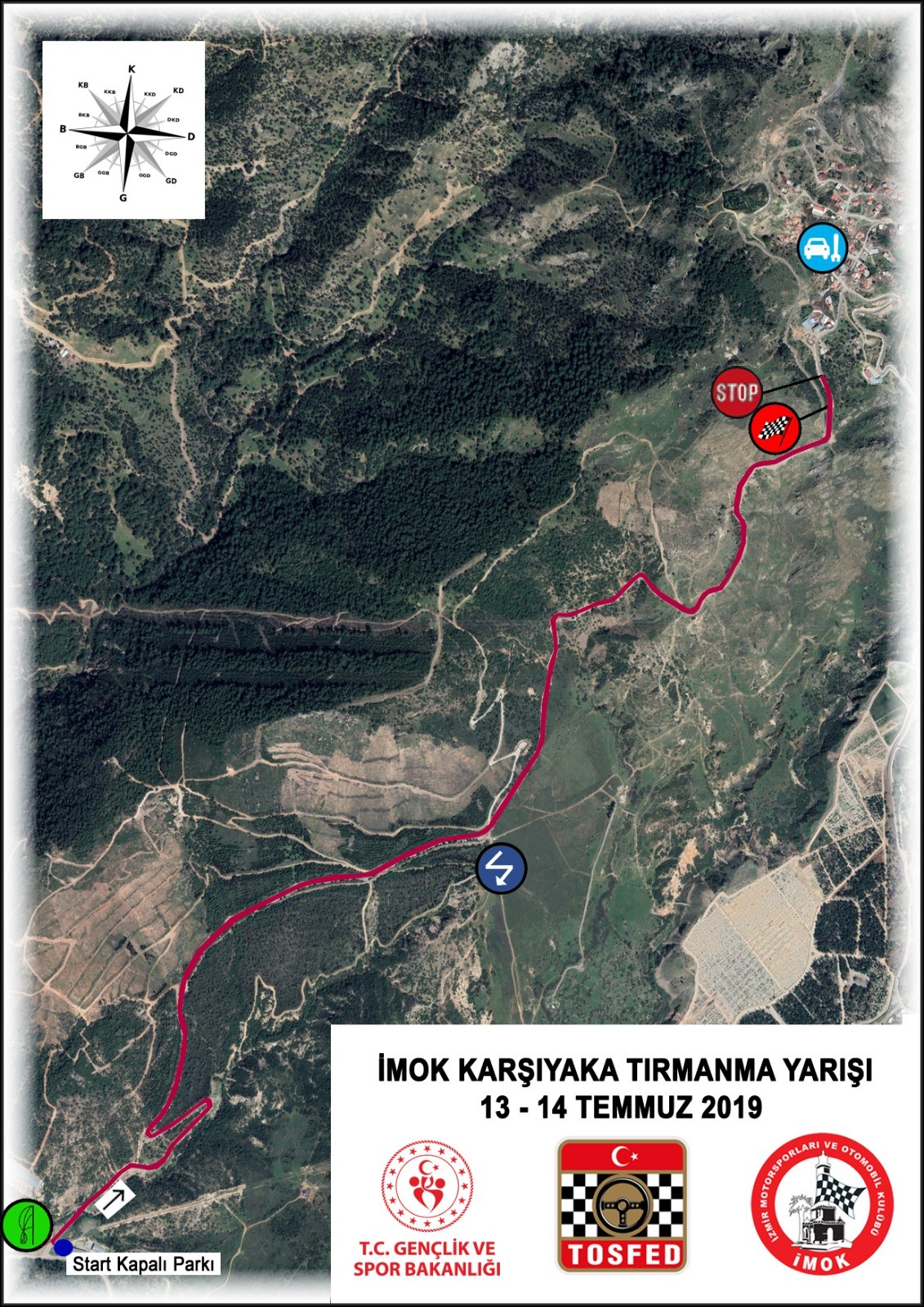 1. PROGRAMKAYITLARINAÇILMASI24Haziran2019Pazartesiwww.imok.org.tr10:00KAYITLARIN   KAPANMASI08Temmuz2019Pazartesiwww.imok.org.tr15:00YARIŞMACI LİSTESİ İLANI09Temmuz 2019Salıwww.imok.org.tr17:00İDARİ KONTROL13Temmuz2019CumartesiBOTSO 13:00 – 15:00TEKNİK KONTROL13Temmuz2019CumartesiBOTSO 13:30 – 15:30İLK KOMİSERLER KURULU TOPLANTISI13Temmuz2019CumartesiBOTSO15:45START LİSTESİNİN İLANI13 Temmuz2019CumartesiBOTSO16:15GÖREVLİLER İLE BRİFİNG14 Temmuz 2019PazarYARIŞMACILAR İLE BRİFİNGSancaklı Köyü(SA)10:0014 Temmuz 2019PazarSancaklıKöyü(SA)10:15TeknikKontrolSorumlusu: Haydar Varmagil(TOSFED)TeknikKontrol ParkurSorumlusu ServisAlanıSorumlusuKapalıParkSorumlusu:Mehmet KARAKUYU: Aziz DORUK: Oğuz ENEZ: Haydar Erman ERKİN(İMOK)NeticelerSorumlusu YarışmaDoktoruBasınlaİlişkilerSorumlusu: Alp ARICA:Dr. Ercan BAŞÇEŞME: Kaan AYKUTLU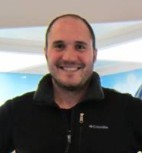 Bulunacağı YerBulunacağı YerBulunacağı YerBulunacağı ZamanBulunacağı ZamanTeknik Kontrol, StartTeknik Kontrol, StartTeknik Kontrol, StartBelirtilensahalardailkotonunBelirtilensahalardailkotonunÖncesiKapalıPark,geliş zamanının 15 dakikageliş zamanının 15 dakikaFiniş ve FinişSonrasıFiniş ve FinişSonrasıFiniş ve FinişSonrasıöncesinden	sonotoKapalı Park.Kapalı Park.Kapalı Park.ayrılıncaya kadar.ayrılıncaya kadar.Birinci	maddedebelirtilenServis AlanıServis AlanıServis Alanısürelerin	dışındakalanzamanlardazamanlardaMAHALLİ (REKLAMLI)ORGANİZATÖRÜN TEKLİF ETTİĞİ REKLAMLARIN KABUL EDİLMESİ HALİNDEMAHALLİ (REKLAMLI)ORGANİZATÖRÜN TEKLİF ETTİĞİ REKLAMLARIN KABUL EDİLMESİ HALİNDEMAHALLİ (REKLAMLI)ORGANİZATÖRÜN TEKLİF ETTİĞİ REKLAMLARIN KABUL EDİLMESİ HALİNDEMAHALLİ (REKLAMLI)ORGANİZATÖRÜN TEKLİF ETTİĞİ REKLAMLARIN KABUL EDİLMESİ HALİNDEKAYIT ÜCRETİSİGORTATOPLAMYARIŞMACI GERÇEK KİŞİ İSE600 ₺120 ₺720 ₺YARIŞMACI TÜZEL KİŞİ İSE900 ₺120 ₺1.020₺MAHALLİ (REKLAMSIZ)ORGANİZATÖRÜN TEKLİF ETTİĞİ REKLAMLARIN KABUL EDİLMEMESİ HALİNDEMAHALLİ (REKLAMSIZ)ORGANİZATÖRÜN TEKLİF ETTİĞİ REKLAMLARIN KABUL EDİLMEMESİ HALİNDEMAHALLİ (REKLAMSIZ)ORGANİZATÖRÜN TEKLİF ETTİĞİ REKLAMLARIN KABUL EDİLMEMESİ HALİNDEMAHALLİ (REKLAMSIZ)ORGANİZATÖRÜN TEKLİF ETTİĞİ REKLAMLARIN KABUL EDİLMEMESİ HALİNDEKAYIT ÜCRETİSİGORTATOPLAMYARIŞMACI GERÇEK KİŞİ İSE900 ₺125 ₺1.025 ₺YARIŞMACI TÜZEL KİŞİ İSE1.350 ₺125 ₺1.475 ₺SportmenliğineAykırıDavranışlar	:TOSFEDYarışma	GenelKuralları Madde 43uygulanır.Görevlilerin İkazlarına VeyaBayraklara Uymamakvarabilecek çeşitli para veya zaman cezaları.: İhraca kadar